Arbeitsbereich, Arbeitsplatz, TätigkeitArbeitsbereich, Arbeitsplatz, TätigkeitArbeitsbereich, Arbeitsplatz, TätigkeitArbeitsbereich, Arbeitsplatz, TätigkeitArbeitsbereich...........................................Arbeitsbereich...........................................Tätigkeit...........................................Arbeitsplatz...........................................Arbeitsplatz...........................................GefahrstoffbezeichnungGefahrstoffbezeichnungGefahrstoffbezeichnungGefahrstoffbezeichnungGastro Star PR 65Gastro Star PR 65Gastro Star PR 65Gastro Star PR 65enthält: Dinatriummetasilikatenthält: Dinatriummetasilikatenthält: Dinatriummetasilikatenthält: DinatriummetasilikatGefahren für Mensch und UmweltGefahren für Mensch und UmweltGefahren für Mensch und UmweltGefahren für Mensch und Umwelt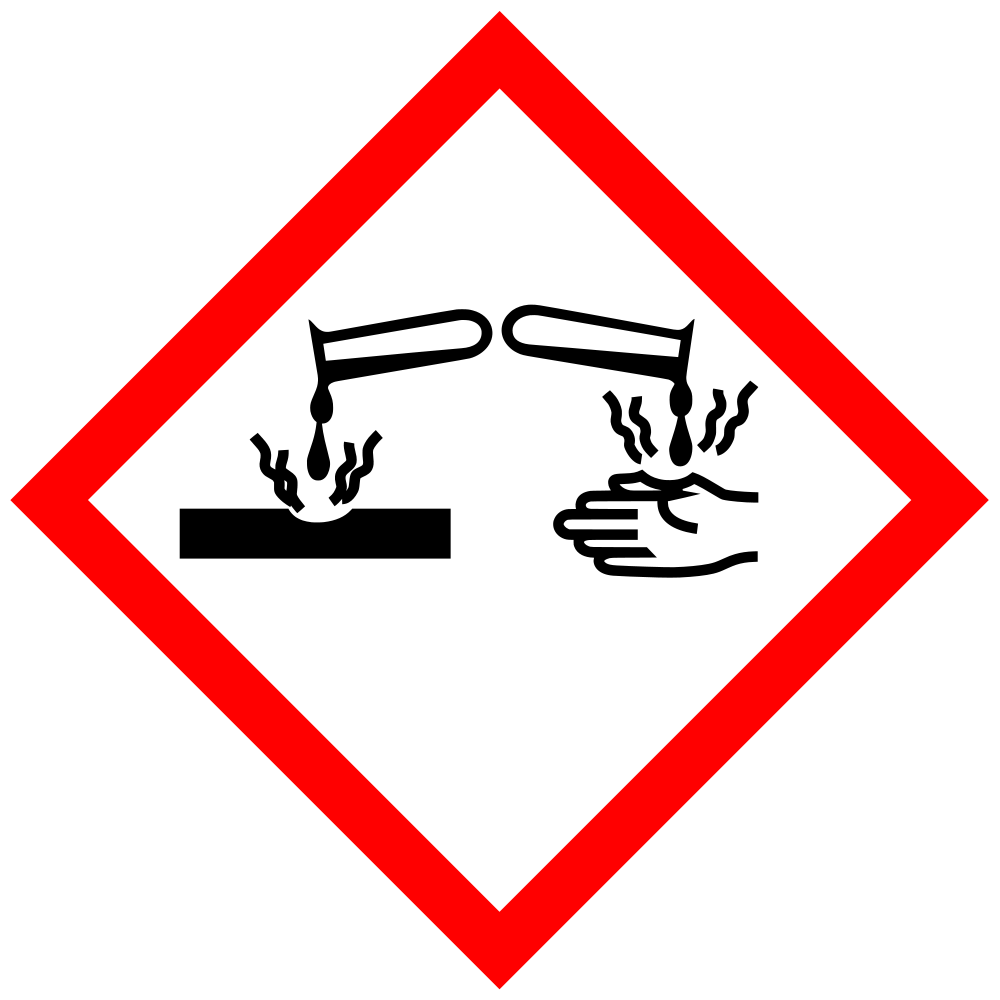 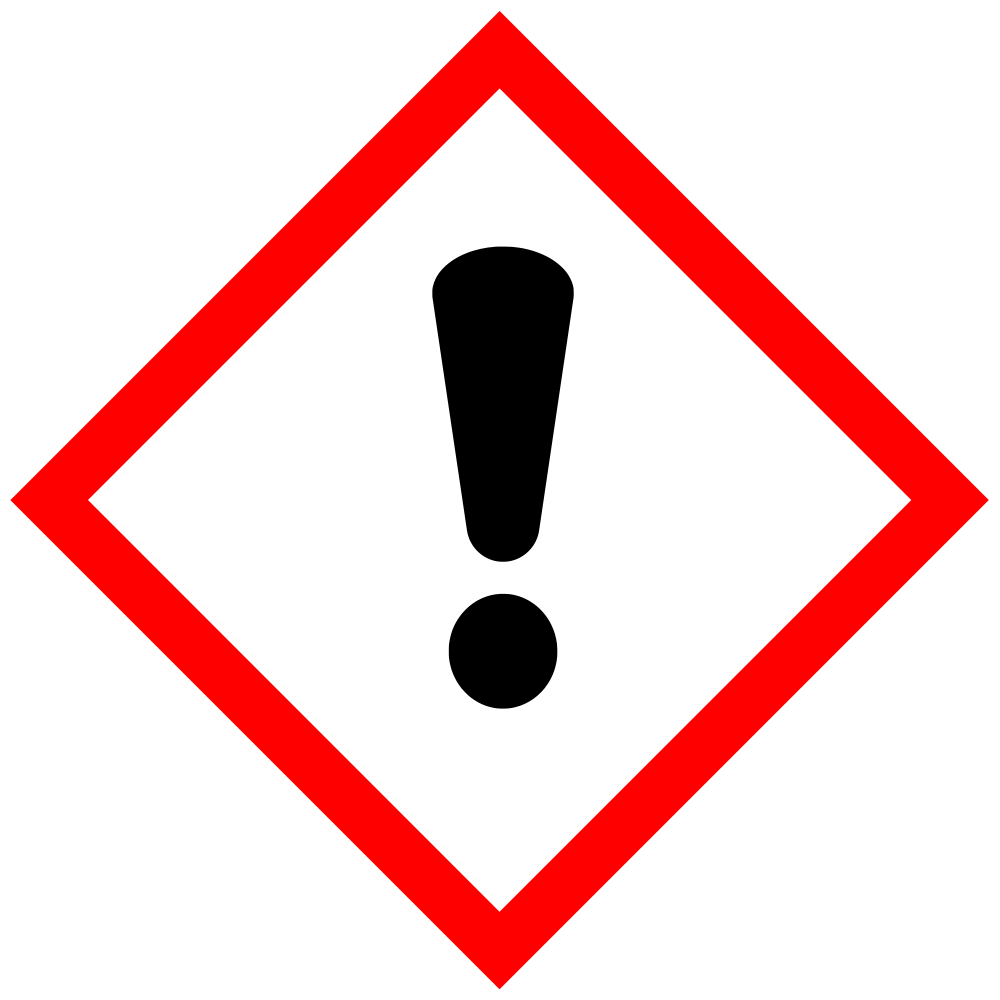 H314Verursacht schwere Verätzungen der Haut und schwere Augenschäden.Verursacht schwere Verätzungen der Haut und schwere Augenschäden.Verursacht schwere Verätzungen der Haut und schwere Augenschäden.H335Kann die Atemwege reizen.Kann die Atemwege reizen.Kann die Atemwege reizen.Schutzmaßnahmen und VerhaltensregelnSchutzmaßnahmen und VerhaltensregelnSchutzmaßnahmen und VerhaltensregelnSchutzmaßnahmen und Verhaltensregeln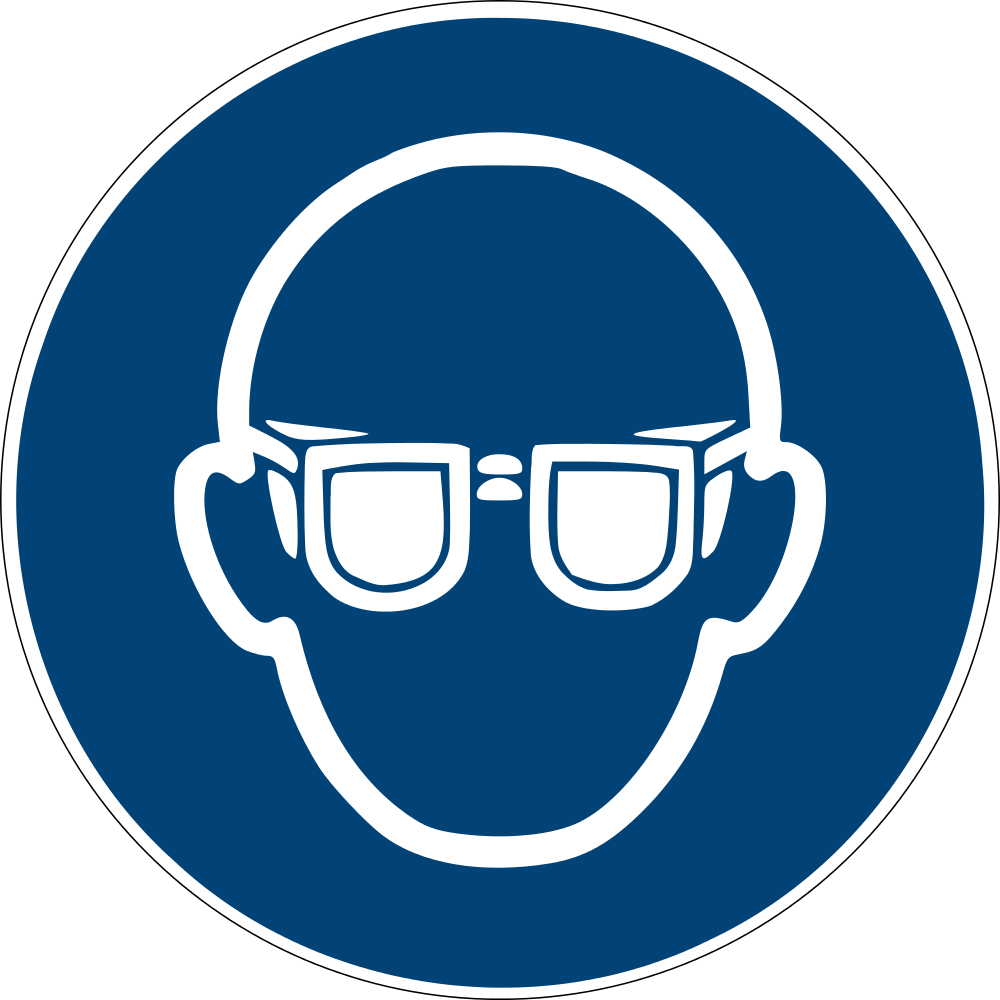 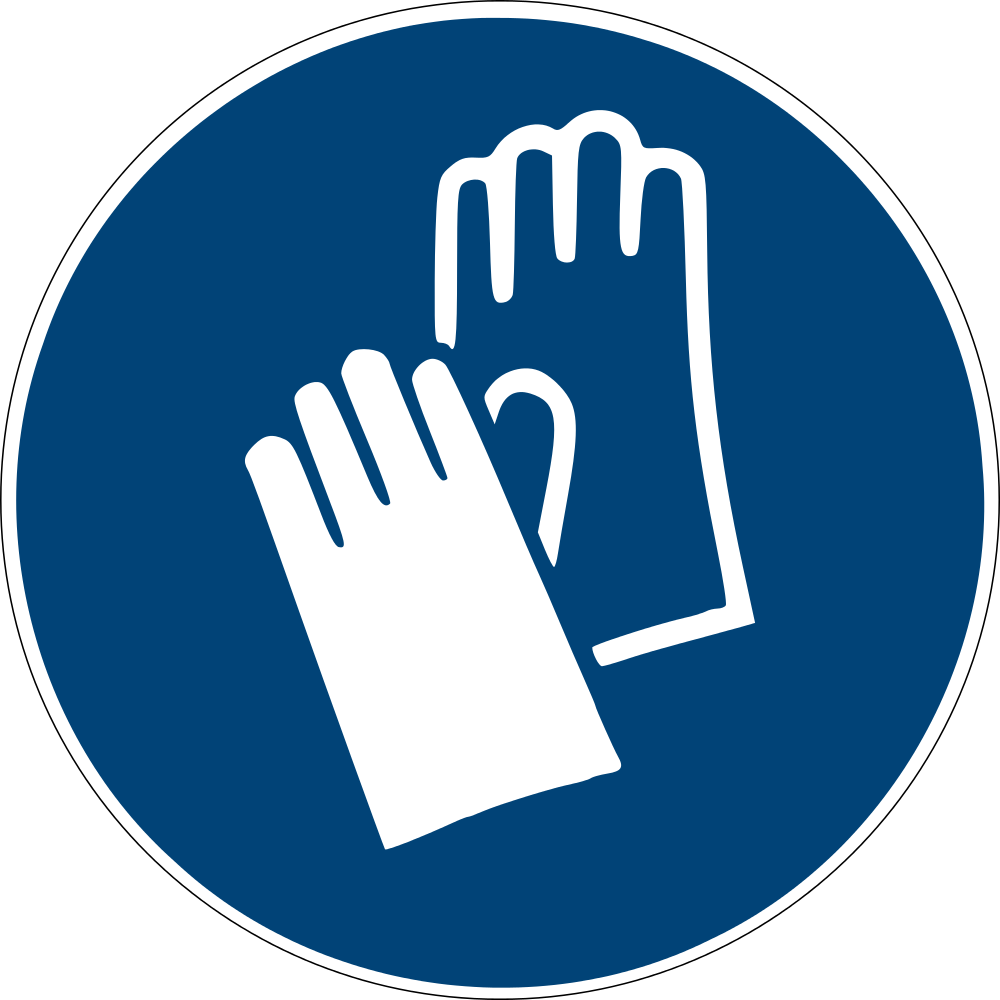 Allgemeine Schutz- und HygienemaßnahmenAllgemeine Schutz- und HygienemaßnahmenAllgemeine Schutz- und HygienemaßnahmenAllgemeine Schutz- und HygienemaßnahmenStaub/Rauch/Aerosole nicht einatmen. Berührung mit den Augen und der Haut vermeiden. Bei der Arbeit nicht rauchen, essen oder trinken. Vor den Pausen und bei Arbeitsende Hände waschen. Nach der Arbeit für gründliche Hautreinigung und Hautpflege sorgen.Staub/Rauch/Aerosole nicht einatmen. Berührung mit den Augen und der Haut vermeiden. Bei der Arbeit nicht rauchen, essen oder trinken. Vor den Pausen und bei Arbeitsende Hände waschen. Nach der Arbeit für gründliche Hautreinigung und Hautpflege sorgen.Staub/Rauch/Aerosole nicht einatmen. Berührung mit den Augen und der Haut vermeiden. Bei der Arbeit nicht rauchen, essen oder trinken. Vor den Pausen und bei Arbeitsende Hände waschen. Nach der Arbeit für gründliche Hautreinigung und Hautpflege sorgen.Staub/Rauch/Aerosole nicht einatmen. Berührung mit den Augen und der Haut vermeiden. Bei der Arbeit nicht rauchen, essen oder trinken. Vor den Pausen und bei Arbeitsende Hände waschen. Nach der Arbeit für gründliche Hautreinigung und Hautpflege sorgen.Staubbildung und Staubablagerung vermeiden. Behälter dicht geschlossen halten.Staubbildung und Staubablagerung vermeiden. Behälter dicht geschlossen halten.Staubbildung und Staubablagerung vermeiden. Behälter dicht geschlossen halten.Staubbildung und Staubablagerung vermeiden. Behälter dicht geschlossen halten.Persönliche SchutzausrüstungenPersönliche SchutzausrüstungenPersönliche SchutzausrüstungenPersönliche SchutzausrüstungenAugenschutz: Schutzbrille mit Seitenschutz. Der Augenschutz muss EN 166 entsprechen.Augenschutz: Schutzbrille mit Seitenschutz. Der Augenschutz muss EN 166 entsprechen.Augenschutz: Schutzbrille mit Seitenschutz. Der Augenschutz muss EN 166 entsprechen.Augenschutz: Schutzbrille mit Seitenschutz. Der Augenschutz muss EN 166 entsprechen.Handschutz: SchutzhandschuheHandschutz: SchutzhandschuheHandschutz: SchutzhandschuheHandschutz: SchutzhandschuheVerhalten im GefahrfallVerhalten im GefahrfallVerhalten im GefahrfallVerhalten im GefahrfallUnfalltelefon / Alarmpläne im Betrieb:Unfalltelefon / Alarmpläne im Betrieb:Unfalltelefon / Alarmpläne im Betrieb:Unfalltelefon / Alarmpläne im Betrieb:Geeignete Löschmittel: Produkt selbst brennt nicht; Löschmaßnahmen auf Umgebungsbrand abstimmen.Geeignete Löschmittel: Produkt selbst brennt nicht; Löschmaßnahmen auf Umgebungsbrand abstimmen.Geeignete Löschmittel: Produkt selbst brennt nicht; Löschmaßnahmen auf Umgebungsbrand abstimmen.Geeignete Löschmittel: Produkt selbst brennt nicht; Löschmaßnahmen auf Umgebungsbrand abstimmen.Ungeeignete Löschmittel: Verträglich mit allen gängigen Löschmitteln.Ungeeignete Löschmittel: Verträglich mit allen gängigen Löschmitteln.Ungeeignete Löschmittel: Verträglich mit allen gängigen Löschmitteln.Ungeeignete Löschmittel: Verträglich mit allen gängigen Löschmitteln.Berührung mit Haut, Augen und Kleidung vermeiden.Berührung mit Haut, Augen und Kleidung vermeiden.Berührung mit Haut, Augen und Kleidung vermeiden.Berührung mit Haut, Augen und Kleidung vermeiden.Nicht in die Kanalisation/Oberflächenwasser/Grundwasser gelangen lassen. Staub mit Wassersprühstrahl niederschlagen.Nicht in die Kanalisation/Oberflächenwasser/Grundwasser gelangen lassen. Staub mit Wassersprühstrahl niederschlagen.Nicht in die Kanalisation/Oberflächenwasser/Grundwasser gelangen lassen. Staub mit Wassersprühstrahl niederschlagen.Nicht in die Kanalisation/Oberflächenwasser/Grundwasser gelangen lassen. Staub mit Wassersprühstrahl niederschlagen.Mechanisch aufnehmen. Das aufgenommene Material vorschriftsmäßig entsorgen.Mechanisch aufnehmen. Das aufgenommene Material vorschriftsmäßig entsorgen.Mechanisch aufnehmen. Das aufgenommene Material vorschriftsmäßig entsorgen.Mechanisch aufnehmen. Das aufgenommene Material vorschriftsmäßig entsorgen.Explosions- und Brandgase nicht einatmen. Bei Brand geeignetes Atemschutzgerät benutzen.Explosions- und Brandgase nicht einatmen. Bei Brand geeignetes Atemschutzgerät benutzen.Explosions- und Brandgase nicht einatmen. Bei Brand geeignetes Atemschutzgerät benutzen.Explosions- und Brandgase nicht einatmen. Bei Brand geeignetes Atemschutzgerät benutzen.Erste HilfeErste HilfeErste HilfeErste HilfeErsthelfer:Ersthelfer:Ersthelfer:Ersthelfer: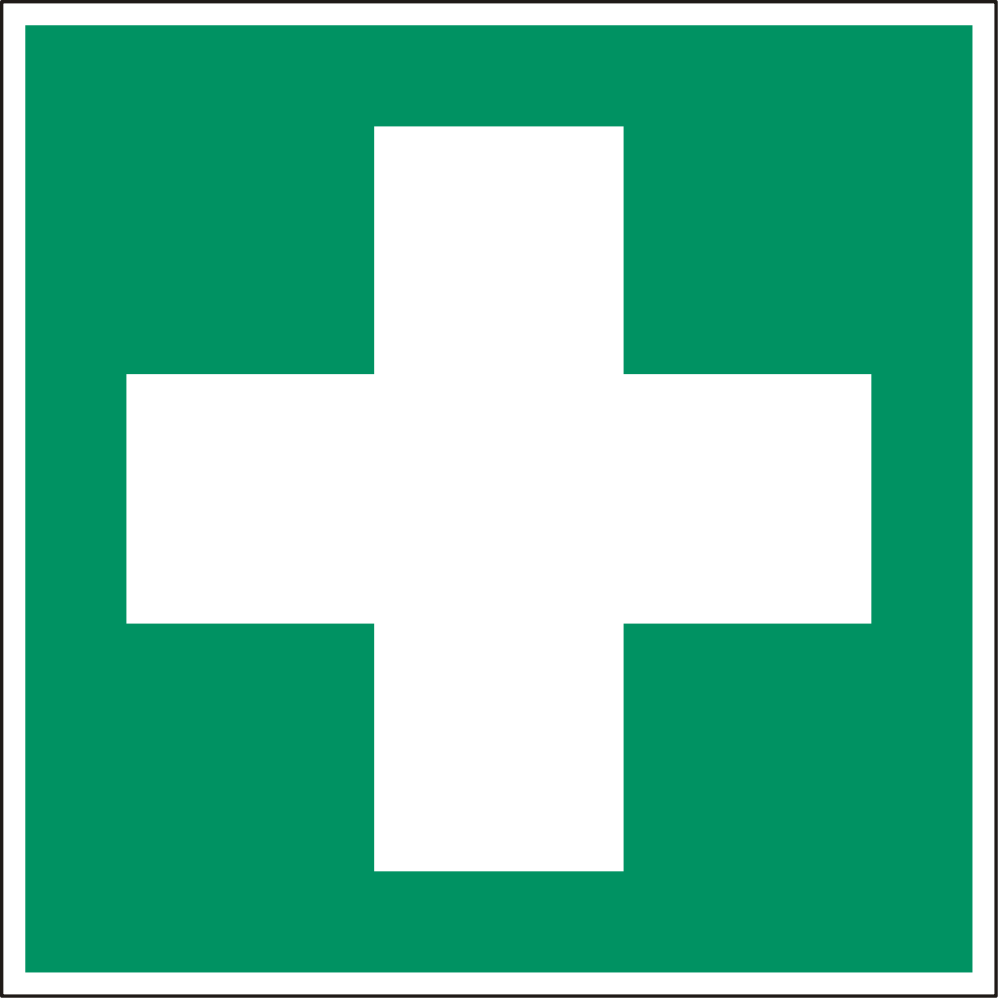 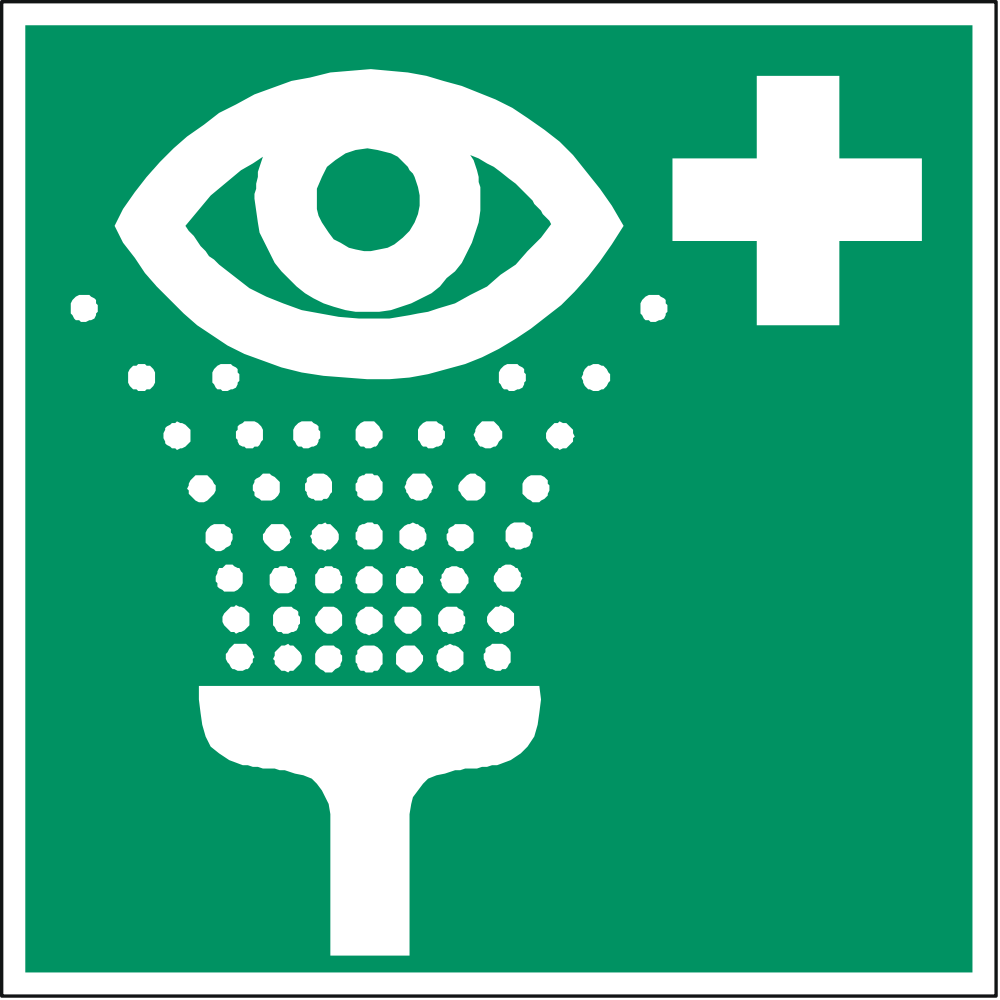 Verunreinigte Kleidung sofort ausziehen und sicher entfernen.Verunreinigte Kleidung sofort ausziehen und sicher entfernen.Verunreinigte Kleidung sofort ausziehen und sicher entfernen.Verunreinigte Kleidung sofort ausziehen und sicher entfernen.In allen Fällen dem Arzt das Sicherheitsdatenblatt vorzeigen.In allen Fällen dem Arzt das Sicherheitsdatenblatt vorzeigen.In allen Fällen dem Arzt das Sicherheitsdatenblatt vorzeigen.In allen Fällen dem Arzt das Sicherheitsdatenblatt vorzeigen.Nach Einatmen: Für Frischluft sorgen. Bei intensivem Einatmen von Staub sofort Arzt hinzuziehen.Nach Einatmen: Für Frischluft sorgen. Bei intensivem Einatmen von Staub sofort Arzt hinzuziehen.Nach Einatmen: Für Frischluft sorgen. Bei intensivem Einatmen von Staub sofort Arzt hinzuziehen.Nach Einatmen: Für Frischluft sorgen. Bei intensivem Einatmen von Staub sofort Arzt hinzuziehen.Nach Augenkontakt: Augenlider spreizen, Augen gründlich mit Wasser spülen (15 Min.). Sofort Arzt hinzuziehen.Nach Augenkontakt: Augenlider spreizen, Augen gründlich mit Wasser spülen (15 Min.). Sofort Arzt hinzuziehen.Nach Augenkontakt: Augenlider spreizen, Augen gründlich mit Wasser spülen (15 Min.). Sofort Arzt hinzuziehen.Nach Augenkontakt: Augenlider spreizen, Augen gründlich mit Wasser spülen (15 Min.). Sofort Arzt hinzuziehen.Nach Hautkontakt: Sofort abwaschen mit Wasser und Seife. Ärztlicher Behandlung zuführen.Nach Hautkontakt: Sofort abwaschen mit Wasser und Seife. Ärztlicher Behandlung zuführen.Nach Hautkontakt: Sofort abwaschen mit Wasser und Seife. Ärztlicher Behandlung zuführen.Nach Hautkontakt: Sofort abwaschen mit Wasser und Seife. Ärztlicher Behandlung zuführen.Nach Verschlucken: Bei Verschlucken sofort ärztlichen Rat einholen und Verpackung oder Etikett vorzeigen. Mund gründlich mit Wasser spülen. Reichlich Wasser in kleinen Schlucken trinken lassen. Kein Erbrechen einleiten.Nach Verschlucken: Bei Verschlucken sofort ärztlichen Rat einholen und Verpackung oder Etikett vorzeigen. Mund gründlich mit Wasser spülen. Reichlich Wasser in kleinen Schlucken trinken lassen. Kein Erbrechen einleiten.Nach Verschlucken: Bei Verschlucken sofort ärztlichen Rat einholen und Verpackung oder Etikett vorzeigen. Mund gründlich mit Wasser spülen. Reichlich Wasser in kleinen Schlucken trinken lassen. Kein Erbrechen einleiten.Nach Verschlucken: Bei Verschlucken sofort ärztlichen Rat einholen und Verpackung oder Etikett vorzeigen. Mund gründlich mit Wasser spülen. Reichlich Wasser in kleinen Schlucken trinken lassen. Kein Erbrechen einleiten.NotrufnummerNotrufnummerNotrufnummerNotrufnummerSachgerechte EntsorgungSachgerechte EntsorgungSachgerechte EntsorgungSachgerechte EntsorgungNicht kontaminierte Verpackungen können einem Recycling zugeführt werden.Nicht kontaminierte Verpackungen können einem Recycling zugeführt werden.Nicht kontaminierte Verpackungen können einem Recycling zugeführt werden.Nicht kontaminierte Verpackungen können einem Recycling zugeführt werden.Datum / Unterschrift Arbeitgeber: (Graue Felder sind durch den Arbeitgeber zu ergänzen!)Datum / Unterschrift Arbeitgeber: (Graue Felder sind durch den Arbeitgeber zu ergänzen!)Datum / Unterschrift Arbeitgeber: (Graue Felder sind durch den Arbeitgeber zu ergänzen!)Datum / Unterschrift Arbeitgeber: (Graue Felder sind durch den Arbeitgeber zu ergänzen!)Die Betriebsanweisung ist ein Vorschlag, der im Einzelfall redaktionell zu überarbeiten ist.Die Betriebsanweisung ist ein Vorschlag, der im Einzelfall redaktionell zu überarbeiten ist.Die Betriebsanweisung ist ein Vorschlag, der im Einzelfall redaktionell zu überarbeiten ist.Die Betriebsanweisung ist ein Vorschlag, der im Einzelfall redaktionell zu überarbeiten ist.